VIII школьная конференцияучебно-исследовательских и проектно-исследовательских работ для учащихся начальной школы Муниципальное бюджетное общеобразовательное учреждение«Средняя общеобразовательная школа №7»Окружающий мир«Луковое счастье»Лысьва, 2019СодержаниеВведение ……………………………………………………………………….........................3Раздел 1. Обзор литературы ……………………………………………………………….3 - 5 Раздел 2. Результаты исследований, их анализ, выводы……………………………..…..5 - 9Заключение…………………………………………………………………………………..…9Список литературы………………………………………………………………………….…9ВведениеС раннего детства я очень люблю зелёный лук. «Лук семь недуг лечит» гласит народная мудрость. О пользе лука знают все. Он является источником множества витаминов и микроэлементов. Летом мы с родителями выращиваем лук на участке в саду. Едим его в сыром виде, а также заготавливаем на зиму в морозильной камере. Зимой, когда наш иммунитет ослаблен, для борьбы с вирусами ему просто необходимы витамины. Но овощи, купленные в магазине, не подлежат длительному хранению, они увядают и теряют свои полезные свойства, а овощи, выращенные в домашних условиях, являются чудодейственным лекарством, которое всегда будет рядом. Я подумал, почему бы не попробовать вырастить зелёный лук зимой на подоконнике в различных условиях. Так он будет  и свежий, и витамины целы.Предмет исследования: зелёный лук.Объект исследования: выращивание зелёного лука дома в различных условиях: в воде, в земле, в гидропонной установке.Цель: выявление и создание оптимальных условий для выращивания зелёного лука в домашних условиях.Задачи:изучить литературу и другие источники информации о полезных свойствах зелёного лука и особенностях выращивания в  домашних условиях;провести практическое исследование выращивания зелёного лука в различных условиях;выявить опытным путём оптимальные условия для выращивания зелёного лука.Гипотеза: предполагаю, что новый способ - выращивание зелёного лука в гидропонной установке, даст лучшие результаты.Методы:наблюдение;эксперимент;сравнение;анализ.Раздел 1Обзор источниковО полезных свойствах лука.Лук – одна из ценнейших овощных культур. Принадлежит к семейству луковых (Alliaceae) из рода луковых. Он придает вкус пище, способствует лучшему пищеварению, увеличивает выделение желудочного сока и повышает усвояемость пищи организмом человека. [1]Луковицы содержат от 8 до 14 % сахаров, белки (1,5-2%), ферменты, минеральные соли калия, фосфора, железа и других элементов.  В луковицах и листьях имеется эфирное масло, придающее им специфических запах и острый вкус, йод, органические кислоты (яблочная и лимонная), пектиновые вещества. [2] Лук богат витаминами А, В1, В2, С, РР, особенно витамином С (аскорбиновая кислота), которого в листьях содержится до 16 - 33 %, а в луковицах — 2 - 10 %. При потреблении от 80 до 100 грамм зелёного лука можно полностью удовлетворить суточную потребность организма человека в аскорбиновой кислоте. Уже за 4000 лет до нашей эры его возделывали в странах Азии, оттуда он постепенно распространился во все другие страны. [3]Лук — хорошее витаминное средство, особенно рекомендуемое в зимне-весенний период, но используемое круглый год. Значительное количество минеральных солей способствует нормализации водно-солевого обмена в организме, а своеобразный запах и острый вкус пробуждают аппетит. Лук стимулирует выделение пищеварительных соков, оказывает мочегонное и некоторое успокаивающее действие. [2]В медицине лук известен со времён Гиппократа. Лечебные свойства лука признавали все народы. Римляне считали, что сила и мужество солдат увеличиваются при употреблении лука, поэтому он входил в военный рацион. В Египте луку воздавали почести как божеству. При Гиппократе лук прописывали больным ревматизмом, подагрой, а также от ожирения. Знаменитый персидский врач и учёный Ибн Сина (Авиценна) в начале XI века писал о луке: «Съедобный лук особенно помогает от вреда плохой воды, если бросить в неё очистки лука, это одно из средств, уничтожающих её запах… Луковый сок полезен при загрязнённых ранах, смазывать глаза выжатым соком лука с мёдом полезно от бельма… Луковый сок помогает от ангины. Съедобный лук вследствие своей горечи укрепляет слабый желудок». На Востоке существовала поговорка: «Лук в твоих объятиях — проходит всякая болезнь». [3]Время появления лука на Руси точно не установлено, но известно, что уже с давних пор он был одним из главных пищевых продуктов и считался универсальным средством, предохраняющим и излечивающим болезни. В старинных русских лечебниках-травниках приводили такую рекомендацию: «во время морового поветрия или иных прилипчивых болезней нужно развешивать в комнатах связки луковиц, отчего не проникает в них зараза, да и воздух в покоях очистится… Во время скотского падежа нанизывают на нитку поболее луковиц и чесночных головок и привязывают на шею коровам, лошадям и другим домашним животным, чтобы не заразились». Профессор Н.3. Умиков приводит свидетельства современников о том, что во время большой эпидемии брюшного тифа в 1805 году русские, потреблявшие в большом количестве лук, не заболевали тифом и чумой. [2]Особенности выращивания зелёного лука в домашних условиях.Подготовка луковиц к посадке.Перед тем как сажать лук в домашних условиях, важно отобрать для посадки правильные луковицы, чтобы получить высокий урожай. Луковицы для посадки должны быть здоровыми, без признаков гниения и с блестящими чешуйками. Хорошо, если они будут одинаковыми по размеру. Оптимальный диаметр луковиц – 2-4 см, слишком большие луковицы целесообразно высаживать в случае, если они проросли сами.Для ускорения выгонки зелени верхнюю часть луковицы можно обрезать или сделать глубокие (на треть высоты) крестообразные надрезы. Подготовленные луковицы перед посадкой помещают в слабый раствор марганцовки на 20 минут. Далее луковицы нужно опустить в холодную воду и снять шелуху. [4]Выращивание зелёного лука в воде.Для выращивания зелёного лука на подоконнике в воде понадобится ёмкость (пластиковый стакан, стеклянная банка, чашка), вода и луковица. Ёмкость нужно наполнить водой и поместить в нее луковицу таким образом, чтобы в воде находились только корни. Для этой цели можно использовать картонный круг или крышку с отверстием. В противном случае гниения луковицы и неприятного запаха не избежать. [4]Выращивание зелёного лука в земле.Для выращивания зелёного лука на подоконнике на дно ящика или горшка сначала нужно уложить дренаж из керамзита, песка или битого кирпича, а потом заполнить ёмкость почвосмесью. Поскольку все необходимые для зелени вещества находятся в луковице, для выращивания может подойти любая почвосмесь, нежелательна только глинистая. При высадке лука в ёмкость зачастую используется мостовой способ. Луковицы высаживают плотно друг к другу. Засыпать их почвой не обязательно, половина луковицы должна находиться над землей. Не нужно беспокоиться, что луку не хватит питательных веществ из почвы – всё самое нужное содержится в самой луковице. [4]Выращивание зелёного лука в гидропонной установке.Для выращивания пера лука методом гидропоники следует изначально заготовить ёмкость, в которой корнеплод будет обрабатываться. Затем наполнить её водой, не доходя до краев. В воду следует опустить только корневую систему луковицы, проследить, чтобы донышко не касалось воды. После всех приготовлений можно подключать компрессор. Именно эта процедура и есть основополагающий фактор, который влияет на быстрый рост.Выращивание лука методом гидропоники имеет преимущество перед другими методами по чистоте процесса – нет лишней грязи. [5]Раздел 2Результаты исследований, их анализ, выводыВыгонку зелёного лука я решил производить в трех разных средах: - в баночке с водой;- в ёмкости с садовой землей;- в гидропонной установке.Для эксперимента я выбрал лук репчатый сорта Штутгартер Ризен, который мы вырастили с родителями на своем садовом участке. Для выгонки зелёного лука я выбрал девять луковиц одного размера  (диаметр 30-35 мм) – по  три луковицы на каждый эксперимент. (Фотография 1)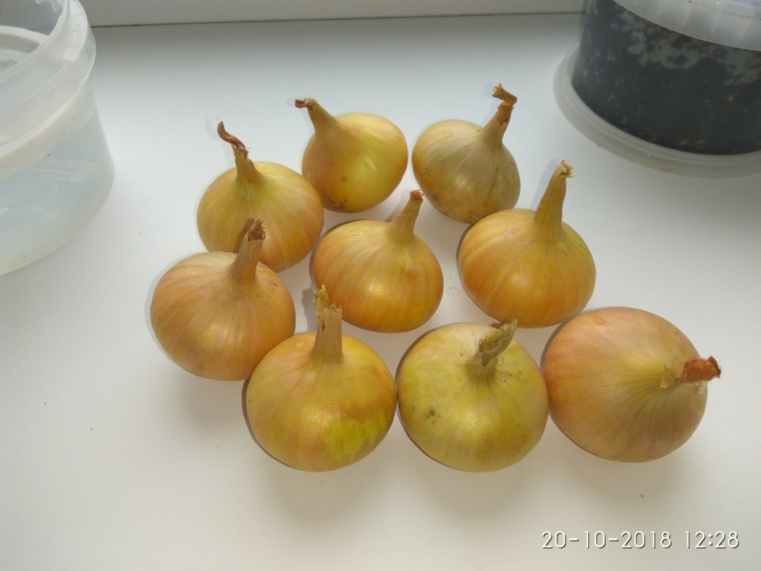 Фотография 1 – Лук перед выгонкой на пероУ всех луковиц перед посадкой убрали лишнюю шелуху и подрезали донце.Для выгонки пера из воды мы с папой взяли баночку и установили в ней крышку с тремя отверстиями для того, чтобы вся луковица не находилась в воде, и не испортилась во время эксперимента. По очереди установили луковицы в крышку. (Фотография 2)В другую баночку мы засыпали садовой земли, полили её и посадили луковицы. (Фотография 3)Для третьей среды моего эксперимента мы купили гидропонную установку «Луковое счастье». Она состоит из ёмкости для воды, крышки для установки луковиц, компрессора и шланга с отверстиями для создания воздушных пузырей в воде. Мы собрали установку, включили компрессор и посадили три луковицы. (Фотография 4)
	После посадки мы поставили лук на подоконник в одинаковые условия  и стали наблюдать, как же он растёт при температуре воздуха: +20 °С - +22 °С и естественном освещении. Для того чтобы условия произрастания были одинаковыми, мы не использовали  минеральные удобрения.Ход эксперимента представлен в таблице №1.Таблица №1 Вывод: у лука в гидропонной установке первые всходы появились на один день раньше, чем у лука в ёмкости с землёй, а у лука в ёмкости с водой - гораздо позже. Лук в ёмкости с землёй и в гидропонной установке взошёл дружнее, чем лук в ёмкости с водой.На фотографии 5 представлен лук к моменту сбора урожая.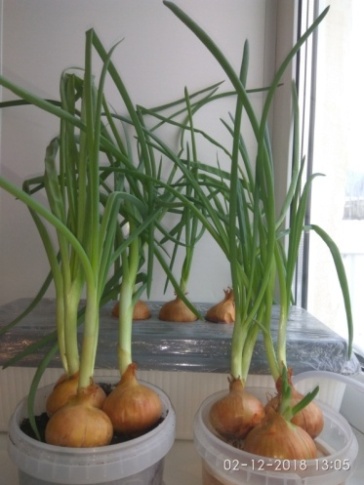                                  Фотография 5 – Лук перед сбором урожаяДля оценки результатов эксперимента мы произвели очистку лука и промывку корней. Оценка вкусовых качеств урожая производилась членами моей семьи.Оценка корней лука представлена в таблице № 2.Таблица № 2Вывод: самые длинные корни - у лука в гидропонной установке. Возможно, если бы мы использовали минеральные удобрения, то через такие  корни питательных веществ в луковицу поступало бы больше, и, соответственно, урожай был бы лучше. Корни лука в ёмкости с землёй и в гидропонной установке в отличие от корней лука в ёмкости с водой не гниют  благодаря тому, что получают достаточное количество воздуха. Оценка перьев и вкусовых качеств лука представлена в таблице № 3.Таблица № 3Выводы: перья лука в ёмкости с водой зелёные тонкие, а перья лука в ёмкости с землёй и в гидропонной установке – зелёные толстые.По максимальной длине перьев на 1-м месте стоит лук в ёмкости с землёй (62 см), на 2-м месте - лук в гидропонной  установке (57 см), на 3-м месте - лук в ёмкости с водой  (41 см).Максимальная общая длина всех перьев наблюдается у лука в ёмкости с землёй (62 см), на 2-м месте стоит лук в гидропонной  установке (57 см), на 3-м месте - лук в ёмкости с водой (41 см).Лук в ёмкости с землёй оказался вкусным и не острым, лук  из гидропонной установки вкусный, но очень острый (жжёт), лук в ёмкости с водой вкусный и менее острый, чем в гидропонной установке. Передо мной встал  вопрос: почему лук в гидропонной установке очень острый? На этот вопрос мне ещё предстоит ответить.К моменту сбора урожая перья лука в ёмкости с землёй и в гидропонной установке из-за большой длины начали прогибаться. ЗаключениеИтак, я предполагал, что новый способ - выращивание зелёного лука в гидропонной установке, даст лучшие результаты. Но моя гипотеза не подтвердилась, так как самый хороший урожай я получил, выращивая лук в ёмкости с землёй. Лук, выращенный в гидропонной установке, по всем показателям стоит на 2-м месте. Хотя, в ходе выполнения исследовательской работы, я убедился, что метод гидропоники позволяет легко создавать оптимальные условия для выращивания зелёного лука в домашних условиях, получать хороший урожай, экономить воду и питательные вещества. Такой урожай полезен и безопасен, ведь ему неоткуда впитывать ядовитые вещества. В гидропонной установке можно выращивать вкусные и экологически чистые овощи. Список литературы1. Ганичкина О.А. Лук и чеснок. - М.: Малое коллективное научно-производственное предприятие маркетинга и внедрения, 1992, 16 с.2. Воробьёва А.А. Лук. – М.: Россельхозиздат, 1980, 56 с.3. Дудченко Л.Г., Козьяков А.С., Кривенко В.В. Пряно-ароматические и пряно-вкусовые растения: Справочник. – Киев: Наукова думка, 1989, 304 с.4. https://agronomu.com/bok/1674-kak-vyrastit-zelenyy-luk-na-podokonnike.html5. https://fermoved.ru/luk/vyrashivanie-metodom-gidroponiki.htmlФамилия, имяМазунин МаксимКласс2 «З»Ф.И.О. педагога Соколовская Е.П. Фотография 2 – Посадка лука в ёмкость с водой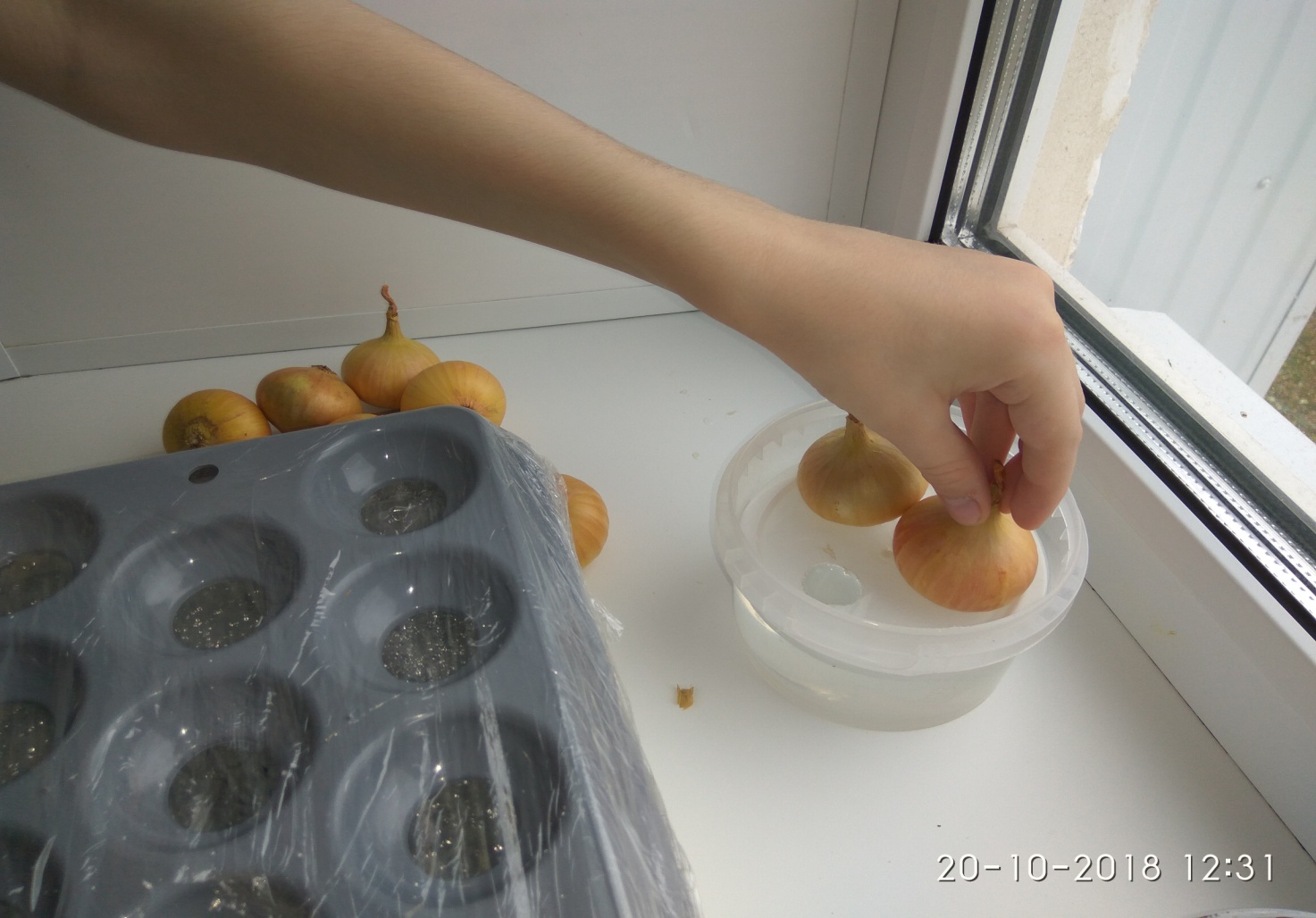 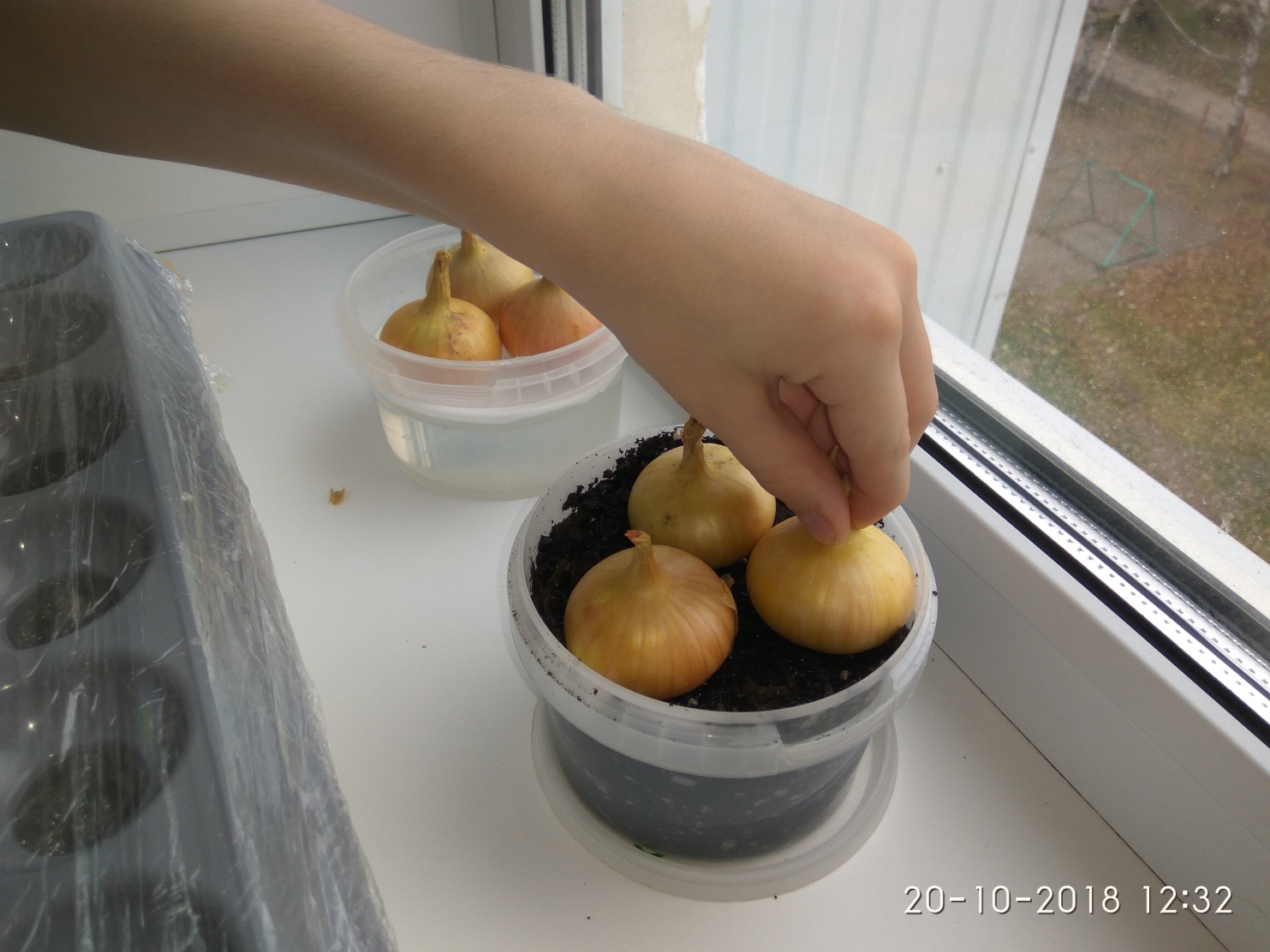 Фотография 3 – Посадка лука в ёмкость с землей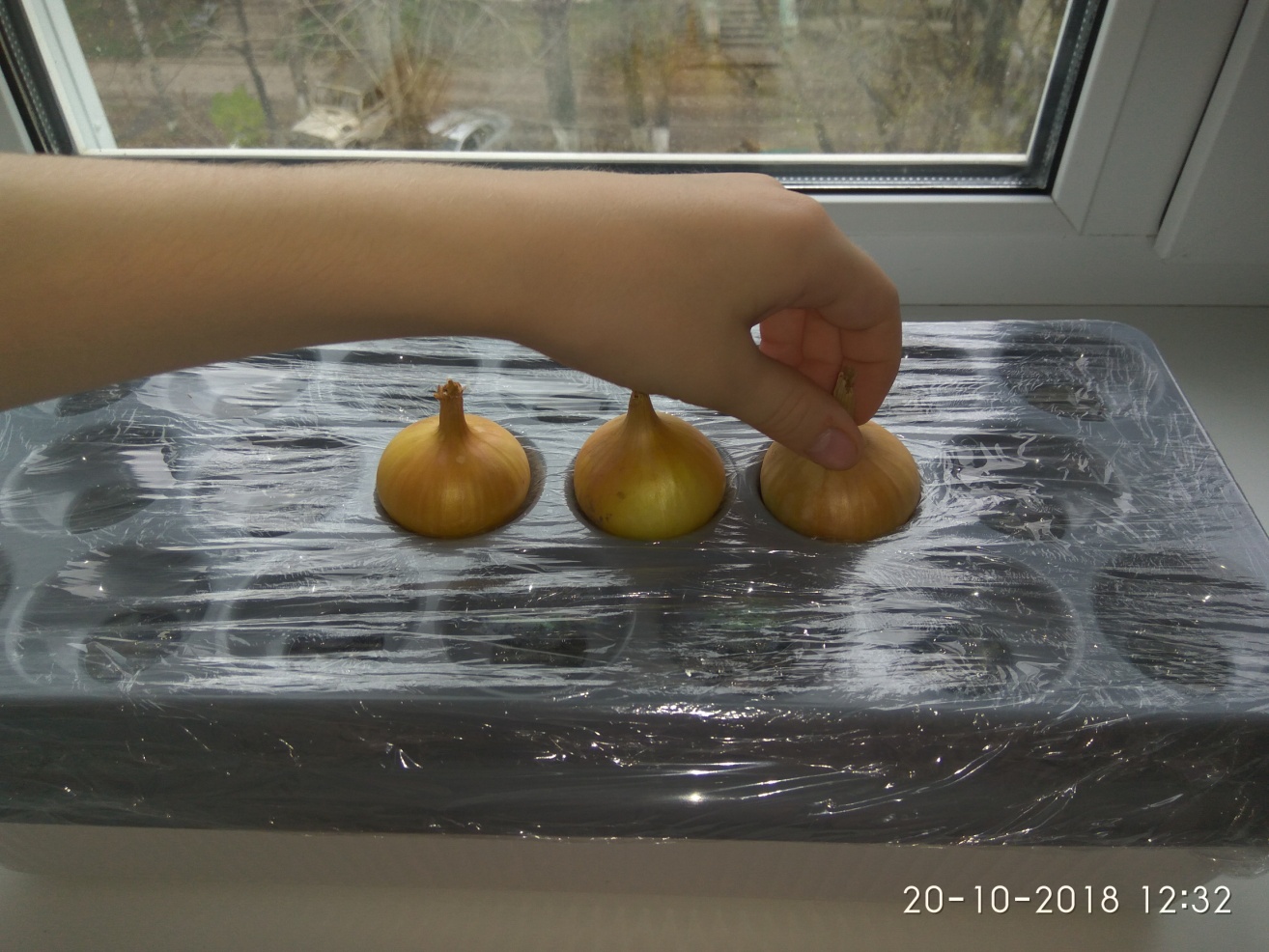 Фотография 4 – Посадка лука в гидропонную установкуФотография 4 – Посадка лука в гидропонную установкуЛук в ёмкости с водойЛук в ёмкости с землёйЛук в гидропонной  установкеПосадка20 октября 2018 г.20 октября 2018 г.20 октября 2018 г.Прорастание корнейЧерез 1 день от начала экспериментаЧерез 1 день от начала экспериментаЧерез 1 день от начала экспериментаПоявление первых всходов на первой луковицеНа 22-й день экспериментаНа 11-й день экспериментаНа 10-й день экспериментаПоявление первых всходов на последней луковицеНа 40-й день экспериментаНа 17-й день экспериментаНа 24-й день экспериментаМаксимальная длина перьев на 27-й день эксперимента14 см42 см34 смМаксимальная длина перьев на 35-й день эксперимента30 см56 см45 смСбор урожая (43-й день эксперимента)2 декабря 2018 г.2 декабря 2018 г.2 декабря 2018 г.Лук в ёмкости с водойЛук в ёмкости с землёйЛук в гидропонной  установкеКорни длиной не более 13 см. Корни белые с рыжим оттенком. Кончики корней с гнилью.Корни длиной 25 см. Корни белые, без признаков гнили.Корни длинные, длина корней свыше 60 см.Корни белые, без признаков гнили. 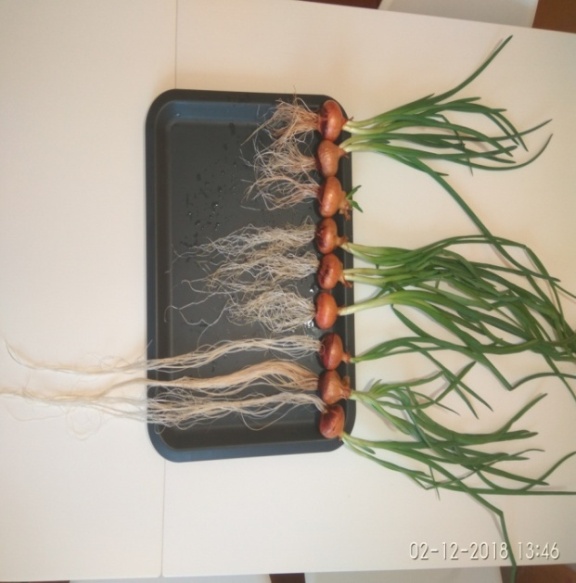 Лук в ёмкости с водойЛук в ёмкости с землёйЛук в гидропонной  установкеОписание перьевПерья зелёные тонкиеПерья зелёные толстыеПерья зелёные толстыеКоличество перьев252221Максимальная длина пера41 см62 см57 смОбщая длина всех перьев417 см877 см561 смСредняя длина 1 пера16,7 см39,9 см26,7 смВкусовые качестваЛук вкусный, менее острый, чем в гидропонной установкеЛук вкусный, не острыйЛук вкусный, самый острый (жжёт)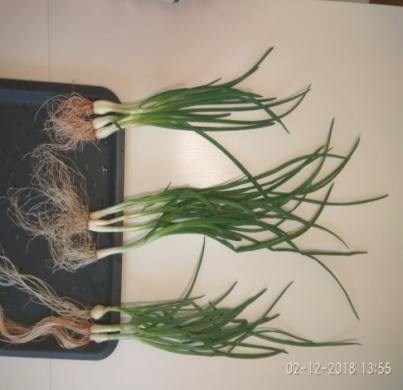 